LOGICIEL EN LIGNE CANVA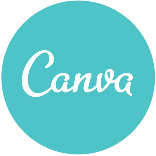 Voici un logiciel de conception graphique en ligne et gratuit très intéressant, vous aurez la possibilité de concevoir diverses publications que vous pourrez utiliser autant sur vos réseaux sociaux ou comme affiche. Voici quelques descriptions que vous pourrez y retrouver :
Accueil
Vous pourrez choisir le type de création que vous désirez, que ce soit diaporama, poster, publication Facebook, bannière de blog, carte, en-tête de courriel et plus encore

Tous vos designs
Dans cette section, vous y retrouverez tous vos conceptions que vous aurez créée à partir du logiciel en ligne Canva. Vous aurez la possibilité de modifier une création déjà utilisé. Modèles
Vous n’avez pas d’idée que du type de présentation choisir, eh bien vous pourrez retrouver dans cette section plusieurs modèles sur divers thèmes. Photos
Une banque d’image vous est offerte pour vos création sous les divers thèmes, vous aurez la possibilité de rechercher le type d’image désiré avec l’outil de recherche. Il est à noter que certaines images sont payantes.

Lorsque que vous créez une publication vous aurez la possibilité de la personnalisé avec les différents outils 

Éléments 
Vous y retrouverez divers éléments à ajouter à votre création, papillon, gif animé, formes géométriques, logo, icônes etc…Texte
C’est à c’est endroit que vous pourrez ajouter un texte et choisir sur divers formats préétablit.
Il sera possible de modifier le format, la couleur, la grandeur du texte. Vidéo
 Si vous faite des présentations à l’écran, il sera possible d’ajouter des petits vidéos de quelques seconde selon le thème choisit, il se peut que certains soit payantsArrière-plan
De très beaux arrière-plan peuvent être ajouté à vos créations, il suffit de choisir parmi ce que l’on retrouve dans cette section, vous pourrez utiliser la fonction recherche pour un choix précis. Téléchargement
Dans cette section vous pourrez télécharger vos images avec l’extension .PNG ou JPG qui se retrouvent dans votre ordinateur ou clé USB. 
Voilà un bref aperçu de ce logiciel que vous n’aurez pas besoin d’installer dans votre ordinateur, il suffit de se rendre sur le site Web et de créer son propre compte.

Voici le lien du logiciel
https://www.canva.com